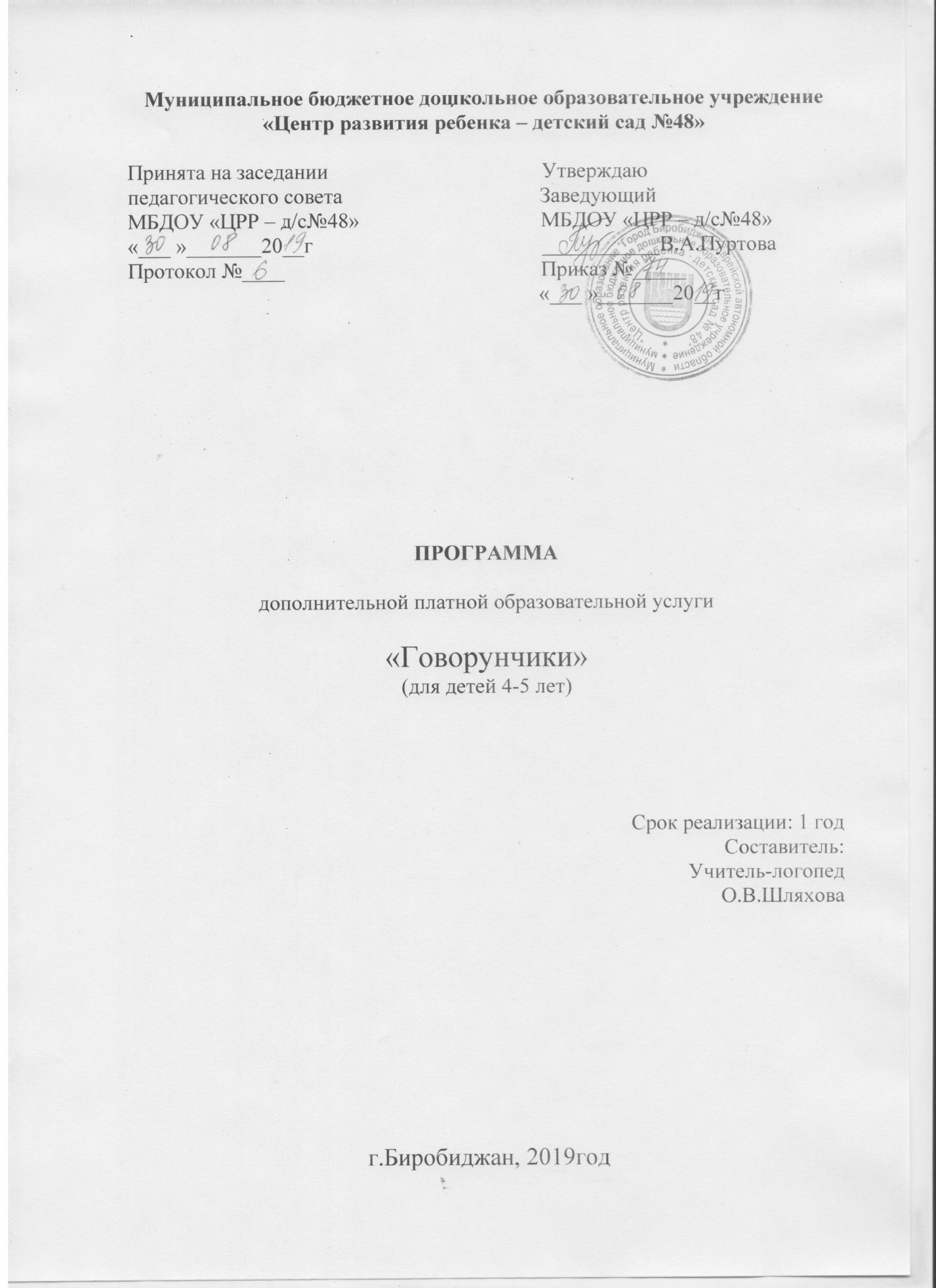 ПОЯСНИТЕЛЬНАЯ ЗАПИСКА   В последние годы, к сожалению, отмечается увеличение количества детей, имеющих нарушения речи. Целью нашей работы является помощь, которую можно оказать в условиях обычного детского сада детям с  нарушениями речи.   В основу  занятий положен метод фонетической ритмики и элементы речедвигательного тренинга. Основа речедвигательного тренинга — это нормализация межанализаторного взаимодействия (моторного и речевого), создание оптимальных условий функционального созревания структур головного мозга, ответственных за развитие высших психических функций.   Известно, что между речевой функцией и общей двигательной системой человека существует тесная связь. Гармонизация движений тела, мелкой моторики и органов речи способствует формированию правильного произношения, активизирует когнитивные процессы, расширяет эмоционально-волевую сферу ребенка. Достаточный уровень развития речи и моторики облегчает социальную адаптацию ребенка, создает фундамент для усвоения более сложных знаний и навыков.  Использование речедвигательных упражнений в работе с детьми дошкольного возраста способствует укреплению психического и физического здоровья. Сочетание речедвигательных упражнений с разнообразными игровыми и психотерапевтическими техниками усиливает положительный результат работы.   Фонетическая ритмика — это система двигательных упражнений, в которых различные движения (корпуса, головы, рук, ног) сочетаются с произнесением специального речевого материала.   В планировании занятий  используется принцип концентрического наращивания материала по всем разделам изучаемых ежегодно лексических тем (времена года, сбор урожая, новогодний праздник, зимующие птицы и т.д.). Основа занятий может быть очень разнообразной: сказочный сюжет, воображаемое путешествие или экскурсия, фольклорные источники, сюжетные и дидактические игры.   Предложенная тематическая направленность и организационная вариативность занятий способствуют формированию у детей устойчивого интереса к музыкальной и речевой деятельности, поддерживают положительное эмоциональное отношение детей к  упражнениям, а значит, помогают достигнуть лучшей результативности в обучении и воспитании.    Представленные  занятия включают в себя элементы, имеющие оздоровительную направленность (общеразвивающие упражнения, работа над певческим дыханием и развитием певческого голоса, простейшие приемы массажа, гимнастика для глаз).   В каждое занятие  включены пальчиковые игры или массаж пальцев. По насыщенности акупунктурными зонами кисть не уступает уху и стопе. В восточной медицине существует убеждение, что массаж большого пальца повышает функциональную активность головного мозга, указательного — положительно воздействует на состояние желудка, среднего — на кишечник, безымянного — на печень и почки, мизинца — на сердце.   Включая в занятия гимнастику для глаз, сначала рекомендуется подбирать упражнения без фиксации взгляда на пальце, палочке или других предметах, так как детям сложно выполнять манипуляции с  предметами,  прослеживать их движения взглядом, не поворачивая при этом голову.   При составлении программы были использованы методические разработки М. Ю. Картушиной, О. И. Крупенчук, Т. П.Трясоруковой, а также  пособия автора программы. Данная программа составлена с учётом и использованием современных инновационных технологий и методик в области профилактики и коррекции речевых нарушений у детей.   Цель программы— преодоление речевых нарушений путем развития, воспитания и коррекции двигательной сферы, неречевых функций в сочетании со словом и музыкой.Задачи:Развитие моторики артикуляционного аппарата.Развитие фонематического восприятия и фонематических представлений.Расширение лексического запаса.Развитие слухового внимания и зрительной памяти.Совершенствование общей и мелкой моторики.Выработка четких координированных движений во взаимосвязи с речью.Развитие мелодико-интонационных и просодических компонентов, творческой фантазии и воображения.   На занятия кружка зачисляются дети 4-5 лет, хотя многие дошкольники нуждаются в более раннем начале логокоррекционной работы. Кружковая работа является пропедевтической перед занятиями по коррекции звукопроизношения в старшем дошкольном возрасте, она дает возможность охватить логопедическим воздействием на детей и запустить механизм самокоррекции.    Данная программа может быть рекомендована для использования как на коррекционно-развивающих занятиях учителя-логопеда, так и для работы воспитателей групп общеразвивающей направленности с целью профилактики речевых недостатков у детей 4-5 лет. Срок реализации программыКружок осуществляет свою деятельность с середины сентября по май включительно 1 раз в неделю. Длительность -30 мин.Форма организации детей: фронтальная. Занятие строится в форме единой сюжетной линии.Режим организации занятий. Программа составлена с учетом специфических особенностей моторно-двигательного, эмоционального, сенсорного, умственного, речевого и социально-личностного развития детей; ведущих мотивов и потребностей ребенка; характера ведущей деятельности; типа общения и его мотивов; социальной ситуации развития ребенка. Тематический подход обеспечивает концентрированное изучение и многократное повторение материала. Концентрированное изучение темы способствует успешному накоплению речевых средств и активному использованию их детьми в коммуникативных целях, оно вполне согласуется с решением, как общих задач всестороннего развития детей, так и специальных коррекционных.Объем учебного материала рассчитан в соответствии с возрастными физиологическими нормативами, что позволяет избежать переутомления и дезадаптации.Планируемые результаты.  Работа кружка предполагает, что систематические занятия по данной программе будут способствовать: - коррекции звукопроизношения; - развитию просодической стороны речи;- коррекции лексико-грамматической стороны речи; - развитие мелкой моторики; - формированию связной речи, коммуникативных возможностей каждого ребенка.В конце учебного года проводится итоговое занятие, на котором дети в игровой форме демонстрируют навыки, полученные в течение года. Учебно - тематический планСодержание программыСПИСОК ДЕТЕЙПогодаев ТоляГришаев ТимофейЕвдокименко ЛюбаТретьяков ТимофейКобылкина КатяКаяма СофияСмелянский ДимаНемков ЯрославОпанасенко ВикаКопычева НаташаДудина ЛизаСиразиев КостяСанникова МаргаритаЗамятина ДашаЧукмасов ЗахарИванова АмелияПлатонов АртурУшакова ДианаЧеченин ТимофейБеркут АртемВремя в режиме дняЧетверг15-30 – 16-0016-00 – 16-30Используемая литература:1. Воробьева Т. А., Крупенчук О. И. Логопедические игры с мячом. – СПб.: «Литера», 2010. – 64 с.: ил. – (Серия «Уроки логопеда»). 2. Дурова, Н.В. Фонематика. – М.: «МОЗАИКА-СИНТЕЗ», 2002. 3. Картушина М. Ю. Логоритмические занятия в детском саду. М.: Сфера», 2004 – 126 с. 4. Кныш В. А.., Комар И. И. и др. Логоритмические минутки: тематические занятия для дошкольников – Минск: Аверсэв, 2009. – 188 с.: ил. – (В помощь логопеду). 5. Крупенчук О. И., Воробьева Т. А. Исправляем произношение: комплексная методика коррекции артикуляционных расстройств. - СПб.: «Литера», 2010. – 96 с.: ил. – (Серия «Уроки логопеда»). 6. Крупенчук О. И. Тренируем пальчики – развиваем речь.- СПб.: «Литера», 2014. – 48 с.6. Трясорукова Т.П. Речедвигательный тренинг: коррекционно-развивающие занятия для детей дошкольного возраста - Ростов н/Д : Феникс, 2010. — 93 с.:6. Ткаченко Т.А. Звуки и знаки. Гласные. - Юнвес, 2001 г. - 24 с. (Серия «Подготовка дошкольников к чтению и письму») 7. Ткаченко Т.А. Логопедическая тетрадь. Развитие фонематического восприятия и навыков звукового анализа. СПб.: ДЕТСТВО-ПРЕСС, 2000. ГруппаКоличествозанятийКоличествозанятийКоличествозанятийКоличество детей
в группеГруппав неделюв месяцв годКоличество детей
в группесредняя группа143610 № п/пНаименование темКоличество занятийКоличество часовКоличество часовКоличество часов№ п/пНаименование темКоличество занятийТеория (мин)Практика (мин)Всего1В огороде много гряд…(17.09)11020302Полная корзинка.(24.09)11020303Пляшут фрукты в хороводе.(01.10)11020304Фруктовые посиделки.(08.10)11020305Дары осени.(15.10)11020306Прогулка в осеннем лесу.(22.10, 29.10)21020307Как звери к зиме готовятся.(05.11)11020308Почему медведь зимой спит.(12.11)11020309Магазин игрушек.(19.11)110203010Город игрушек.(26.11)110203011Зимняя сказка.(03.12)110203012Зимние забавы.(10.12)110203013Два Мороза.(17.12)110203014Новогодний поезд.(24.12, 31.12)210506015Снеговик-проказник.(14.01)110203016Зима-красавица.(21.01)110203017Обитатели леса.(28.01)110506018Как медведь сам себя напугал.(04.02)110203019В мире домашних животных (11.02)110203020Кто какую пользу приносит.(18.02)110203021Крокодил Гена идет в армию.(25.02)110203022Мамин праздник (03.03)110506023Помощники бабы Федоры (10.03)110203024Повар Булочка (17.03)110203025Мишка на севере (24.03)110203026Приключения львенка Ррр-мяу (31.03)110203027Космическое путешествие (07.04)110203028На весенней полянке (14.04)110203029Первые цветочки для любимой дочки(21.04, 28.04)210203030Возвращение домой (05.05)110203031В гостях у Мухи-Цокотухи (12.05)110203032На цветочной полянке (19.05)1102030 33Путешествие по временам года (26.05)1102030Тема неделиЗадачиСодержание Сентябрь (3 неделя)Сентябрь (3 неделя)Сентябрь (3 неделя)1. В огороде много гряд1.Развитие артикуляционной моторики.2.Развитие речевого дыхания, плавной воздушной струи.3.Развитие фонематического слуха, восприятия.4.Развитие чувства ритма.5.Согласование речи с движением.6.Образование имен сущ.уменьшительно-ласкательного значения.7.Развитие мелкой и общей моторики.1. Знакомство с домиком язычка. Упражнения: «Домик открывается», «Улыбка», «Трубочка», «Любопытный язычок» , «Толстячок –худышка»2. Упражнение «Запахи».3. Игра «Громко-тихо»4. Упражнение «Упала горошина»5. Упражнение «Капуста» (на развитие чувства ритма)6. Игра «Большой – маленький»7. Упражнение «Овощи»(п/г)Штриховка.4  неделя. 4  неделя. 4  неделя. 2. Полная корзинка 1. Развитие артикуляционной моторики.2. Развитие речевого дыхания, плавной воздушной струи.3. Развитие фонематического слуха, восприятия.4 .Развитие чувства ритма.5. Согласование речи с движением.6. Образование имен сущ.уменьшительно-ласкательного значения.7. Развитие мелкой и общей моторики.1. Упр. «Домик открывается»,  «Толстячки» - «Худышки» («Помидор» - «Огурец»), «Улыбка» - «Трубочка», «Любопытный язычок» 2. Самомассаж лица«Лучик».3. Презентация сказки «Самый-самый» 4. Упражнение «Капельки» (на металлофоне), «Капуста».5. Подвижная игра «Как то вечером на грядке».6. Упражнение «Овощи» (п/г).Обведи по точкам.Октябрь(1 неделя)Октябрь(1 неделя)Октябрь(1 неделя)3. Пляшут фрукты в хороводе…1. Развитие артикуляционной моторики.2. Образование сущ.мн.ч. от сущ.ед.ч.3. Развитие слухового и двигательного внимания.4. Развитие мелкой моторики рук. 1. Упр. «Кислый лимон», «Защипало язычок» (дуть на высунутый язык со звуком «ф-ф-ф...»), «Вкусный банан» (имитация жевательных движений), «Оближем губы» (облизывать по кругу верхнюю и нижнюю губу, рот открыт) (картотека)2. Презентация «Фрукты. Один-много».3. Игра «Корни, ветки, ствол» 4. Динамическое упражнение «Хоровод» 5. Логоритмическое упражнение «Виноград» 6. Пальчиковая гимнастика «Фрукты»7. Упражнение «Засушенный банан»2 неделя. 2 неделя. 2 неделя. 4. Фруктовые посиделки.1. Активизировать и расширять словарь детей по лексической теме «Фрукты»;2.Формировать умение согласовывать количественные числительные с существительными;3.Учить употреблять конструкцию Творительного падежа во фразовой речи;4.Упражнять в отгадывании загадок-описаний ;5.Согласовывать существительное с прилагательным в роде, числе и падеже.6.Развивать общую и мелкую моторику; речевое дыхание; внимание, мышление и память;1.Упр. «Кислый лимон», «Защипало язычок», «Вкусный банан», «Оближем губки» (картотека)2. Игра «Сколько фруктов на картинке».3. Игра «Угостим ежика»4. Загадки-описания.5. Игра «Хоровод»6. Логоритмическое упражнение «Виноград».7. Развитие мелкой моторики «Заплатки»3 неделя. 3 неделя. 3 неделя. 5. Дары осени.1.Обогащение и активизация словаря по теме.2.Развитие фонематического слуха.3.Развитие темпо-ритмической организации речи.4.Развитие артикуляционной, мелкой и общей моторики.1. Упр. «Улыбка», «Дождик», «Грибок» , «Ветерок».2. Упражнение «Звуки осеннего леса»  (фонограмма)3.Игра «Какой, какая, какие»4. Упражнение «Дождик» 5. Упражнение «Грибники».6. Логоритмическое упражнение «Ягодка». 5.Пальчиковая игра «Сосновая шишка» 6. Обведи по контуру листик и раскрась по образцу.4 - 5  неделя. 4 - 5  неделя. 4 - 5  неделя. 6. Прогулка в осеннем лесу.1.Обогащение и активизация словаря по теме.2.Выработка направленной воздушной струи.3.Развитие темпо-ритмической организации речи.4.Развитие артикуляционной, мелкой и общей моторики.5.Изменение слова ОСЕНЬ по родам.6. Образование относительных прилагательных.1. Упр. «Улыбка», «Дождик», «Грибок», «Ветерок» .2. Видеоролик «Времена года. Осень».3. Изменение слова ОСЕНЬ по родам.4. Игра «С какого дерева листок. Лист какой?»5. Упражнение «Дождик».6. Массаж спины «Дождь».7. Логоритмическое упражнение «Ягодка».8. Пальчиковая игра «Сосновая шишка».9. Обведи ежика по пунктирным линиям.Ноябрь(1 неделя)Ноябрь(1 неделя)Ноябрь(1 неделя)7. Как звери к зиме готовятся.1.Развитие артикуляционного аппарата.2. Развитие фонематического слуха, слухового восприятия3. Развитие дыхания4. Развитие темпа и координации речи и движений.5. Развитие мелкой моторики рук.6. Развитие связной  речи, обогащение словаря7. Релаксация1. Упр. «Подуй на чай», «Вкусное варенье»,  «Блинчик», «Пирожок» 2. Игра «Отгадай, кто говорит?» (по сказке «Три медведя»)3. Упр. «Дует холодный ветерок» - «сссс»)4. Динамическое упражнение «Заинька» 5. Самомассаж подушечек пальцев «Шел медведь к своей берлоге» - 6. Мультимедийная презентация «Чьи детки?» 7. Упражнение на релаксацию «Звери и птицы спят» 2  неделя. 2  неделя. 2  неделя. 8.Почему медведь зимой спит.1.Обогащение и активизация словаря по теме.2.Развитие артикуляционной, мелкой и общей моторики.3.Наращивание речевого выдоха на материале звукоподражания.4.Образование сущ-х с суффиксом –онок-.1. Упр. «Трубочка», «Улыбка», «Вкусное варенье».2. Игра на дыхание «Песенки зверей» (наращивание речевого выдоха)3. Просмотр сказки «Дядя Миша». Беседа.4. Логоритмическое упражнение «Раз морозною зимой», «Мишка».5. Массаж подушечек пальцев «Шел медведь к своей берлоге» 6. Развитие мелкой моторики «Посели зверей в свой домик».3 неделя. 3 неделя. 3 неделя. 9.Магазин игрушек.1.Развитие артикуляционного аппарата.2. Развитие слухового внимания, чувства ритма.3. Развитие дыхания4. Развитие темпа и координации речи и движений.5. Развитие мелкой моторики рук.6. Развитие связной  речи, обогащение словаря7. Релаксация1. Самомассаж языка «Язычок погладим ласково губами…» Упр. «Лошадка»2. Упражнение «Волшебный барабан» 3. Упражнение «Воздушный шарик» 4. Массаж спины «Паровоз» 5. Пальчиковая гимнастика «Танины игрушки» 6. Игры «Узнай на ощупь» («Ящик ощущений»), «Какой? Какая? Кокое?» 7. Упражнение на расслабление «Спать пора, уснул бычок…» («Колыбельная»)4  неделя. 4  неделя. 4  неделя. 10. Город игрушек.1. Развитие артикуляционного аппарата.2.  Развитие слухового восприятия и внимания.3. Развитие дыхания.4. Развитие темпа и координации речи и движений, самомассаж лица.5. Развитие мелкой моторики рук.6. Развитие связной  речи, обогащение словаря7. Релаксация1. Самомассаж языка «Язычок погладим ласково губами…» (картотека). Упр. «Шарик лопнул».2. Игра «Угадай, что звенит?» 3. Упр. «Покачай игрушку на животике» (развитие нижнедиафрагмального дыхания) 4. Массаж биологически активных зон «Наступили холода» 5. Кинезиологическое упражнение «Оладушки»,6. Описание игрушки по мнемосхеме.7. Упражнение на расслабление «Спать пора, уснул бычок…» («Колыбельная»)Декабрь(1 неделя)Декабрь(1 неделя)Декабрь(1 неделя)1  неделя. 1  неделя. 1  неделя. 11. Зимняя сказка.1.Стимулировать, поощрять речевую активность детей в процессе игры, формировать у них коммуникативные умения и навыки.2.Развивать пассивный словарь и активизировать в речи существительные, глаголы и прилагательные по теме3.Формирование правильного речевого дыхания и длительного ротового выдоха4.Развивать и совершенствовать двигательные умения, координацию движений с речью, мелкую моторику.5.Активизация биологически активных точек с помощью игрового самомассажа.1. Упр.«Поймай снежинку», «Горка», «Саночки» 2. Массаж биологически активных зон «Наступили холода».3. Логоритмическое упражнение «Зимний цветочек».4. Игра «Скажи, какой? Что делает?»5. Пальчиковая гимнастика «Мы ладошки раскрываем».6. Обвести снежинку по точкам на нарисованной ладошке.2 неделя. 2 неделя. 2 неделя. 12.Зимние забавы.1.Стимулировать, поощрять речевую активность детей в процессе игры, формировать у них коммуникативные умения и навыки.2.Развивать пассивный словарь и активизировать в речи существительные  и прилагательные по теме.3.Формирование правильного речевого дыхания и длительного ротового выдоха4.Развивать и совершенствовать артикуляционную моторику,  двигательные умения, координацию движений с речью, мелкую моторику, внимание.1. Упр.«Поймай снежинку», «Горка», «Саночки». Дыхательное упражнение.2. Динамическое упражнение «На дворе мороз и ветер».3. Игра «Снежки».4. Игра «Подбери признак» со снежком.5. Логоритмическое упражнение «Зимний цветочек».6. Пальчиковая гимнастика «Мы ладошки раскрываем».7. Задание на развитие мелкой моторики и концентрации внимания «Расставь значки в елочных игрушках».3 неделя. 3 неделя. 3 неделя. 13. Два Мороза1.Стимулировать, поощрять речевую активность детей в процессе игры, формировать у них коммуникативные умения и навыки.2.Развивать пассивный словарь и активизировать в речи существительные  и прилагательные, глаголы по теме.3.Формирование правильного речевого дыхания и длительного ротового выдоха4.Развивать и совершенствовать артикуляционную моторику,  двигательные умения, координацию движений с речью, мелкую моторику, внимание.1. Упр.«Поймай снежинку», «Горка», «Саночки».2. Массаж биологически активных зон «Наступили холода».3. Фонопедическое упражнение «Мороз».4. Видеосказка «Два Мороза».Беседа.5. Логоритмическое упражнение «Зимний цветочек».6. Игра «Подбери признак» со снежком.7. Пальчиковая гимнастика «Мы ладошки раскрываем».8. Изготовление тренажера для дыхания «Дед Мороз».4 - 5 неделя. 4 - 5 неделя. 4 - 5 неделя. 14. Новогодний поезд.1. Развитие артикуляционного аппарата.2.  Развитие навыков звукового анализа, закрепление «символов» гласных звуков.3. Развитие дыхания и голоса.4. Развитие темпа и координации речи и движений.5. Развитие мелкой моторики рук.6. Развитие связной  речи, обогащение словаря7. Релаксация1. Упр. «Домик открывается», «Лови снежинку», «Сосулька».2. Игра «Магазин подарков» («купить» подарок  можно, выделив первый гласный звук в слове, «оплата» - карточка с символом нужного звука)3. Фонопедическая и дыхательная гимнастика «Дедушка Мороз»4. Стихотворение «Как на горке снег, снег» (сопровождать речь движениями)5Пальчиковая гимнастика «Новый год» 6. Игра «Загадай желание» (описание желаемого подарка)7. Упражнение на расслабление «Зимний сон» (музыка для релаксации)Январь (2 неделя)Январь (2 неделя)Январь (2 неделя)15. Снеговик - проказник1.Совершенствование грамматического строя речи  -  образование прилагательных и существительных с уменьшительно-ласкательными суффиксами; правильное согласование существительных с прилагательными в роде, числе и падеже.2.Обогащение и совершенствование  лексического состава языка (употребление антонимов).3.Развитие артикуляционной, мелкой и общей моторики.4.Развитие интонационной выразительности.5.Согласование речи с движением.6.Развитие внимания, мышления, памяти.1. Упр.«Поймай снежинку», «Горка», «Саночки».2. Мимическое упражнение «Снеговик».3. Игра «Большие и маленькие».4. Игра «Скажи наоборот».5. Динамическое упражнение «Танец снеговика».6. Пальчиковая гимнастика «Снеговичок».7. Игра «Найди снеговика».8. Обведи по точкам снеговика.3  неделя. 3  неделя. 3  неделя. 16. Зимняя царица.1.Закрепление представление о сезонных изменениях в природе и о характерных для зимы природных явлениях.2. Уточнение и расширение словаря по теме «Зима», «Зимние забавы» 3. Обучение составлению предложений из 2-5 слов с помощью картинно-графических схем4.Совершенствование грамматического строя речи: образование существительных с уменьшительно-ласкательными суффиксами; образование окончаний существительных в разных падежных конструкциях.5.Развитие коммуникативных навыков: умение поддерживать беседу, рассуждать.6.Развитие речевого дыхания и силы голоса, общей и мелкой моторики кистей рук, воображения, внимания, мышления и памяти.1.Загадка. Вводная беседа.2. Игра «Времена года. Зима».3. Словесная игра «Доскажи словечко».4. Игра «Вьюга».5. Игра «Скажи ласково».6. Логоритмическое упражнение «Зимний цветочек».7. Упражнение «Прочитай по схеме» - составление предложений по картинно-графическим схемам.8. Самомассаж пальцев, лица.9. Разрезные картинки.4 – я неделя. Тема. Дикие животные.4 – я неделя. Тема. Дикие животные.4 – я неделя. Тема. Дикие животные.17. Обитатели леса.1.Развитие артикуляционного аппарата, речевого дыхания, фонематического восприятия, слухового внимания.2. Учит выделять и характеризовать особенности внешнего вида животного, способа их жизни.3. Формирование навыков связной речи у дошкольников.4. Развивать координацию движений, чувство ритма, умение ориентироваться в пространств.1. Упр. «Маляр», «Расческа», «Вкусное варенье», «Часики», «Качели».2. Видеоролик «Дикие животные».3. Логоритмическое упражнение «Раз морозною зимой».4. Песенка на отработку ритмического рисунка «Зайчишка».5. Составление рассказа по опорным картинкам «Белочка и зайчик».6. Познавательный видеоролик «Лиса мышкует».7. Соедини по точкам «Зайчик».Февраль (1 неделя)Февраль (1 неделя)Февраль (1 неделя)18. Как медведь сам себя напугал.1.Формирование навыков связного последовательного пересказа текста с опорой на графические схемы.2.Обучение детей приемам планирования собственного пересказа.3.Активизация и обогащение словарного запаса.4.Формирование навыков грамматически правильного оформления высказывания.5.Развитие слухового внимания, памяти, стимулирование речевой и мыслительной деятельности детей.1. Игра «Узнай, о ком я говорю».2.Рассказ «Как медведь сам себя напугал». Беседа.3.Составление предложений по опорному слову.4. Логоритмическое упражнение «Мишка».5. Пересказ рассказа по графическому плану.6. Массаж пальчиков «Шел медведь к своей берлоге».7. Игра «Чей хвост?» - соединить животное с его хвостом и назвать «чей хвост».2  неделя. 2  неделя. 2  неделя. 19. В мире домашних животных.1. Развитие артикуляционного аппарата.2.  Развитие фонематического восприятия на материале неречевых звуков.3. Развитие дыхания и голоса.4. Развитие темпа и координации речи и движений.5. Развитие связной  речи, обогащение словаря6. Релаксация.1. Упр. «Кот лакает молоко», «Лошадка», «Поросенок землю роет» (Сомкнутые губы вытянуть вперед трубочкой; кивки головой: упражнение «Пятачок») , «Индюк «болбочет», «Щенок устал» («Лопатка»)2.  Игра «Домашние животные» 3. Подвижная игра «Кот и мыши»4. Упр. «Человеческие дети знают всех зверят на свете» (закрепление в речи названий детенышей животных) 6. Дети лежат на ковре. Упр. «Наши ножки устали, они прыгали, скакали» 3  неделя. 3  неделя. 3  неделя. 20. Кто какую пользу приносит.1. Развитие артикуляционного аппарата и дыхания.2.  Развитие фонематического восприятия, закрепления знания гласных звуков и их символов.3. Развитие дыхания и голоса.4. Развитие темпа, ритма  и координации речи и движений.5. Развитие мелкой моторики рук.6. Развитие связной  речи, обогащение словаря7. Релаксация.1. Упр. «Улыбка», «Заборчик», «Бублик», «Киска сердится», «Лошадка».3. Логоритмическая песенка «Овца» (видеоряд)4. Динамическое упр. «Шел козел по лесу…» 5 Самомассаж с прищепками «Кусается больно котенок-глупыш…» 6. Упр. «Кто какую пользу приносит?» (Мультимедийная презентация)7. Дети лежат на ковре. Упр. «Наши ножки устали, они прыгали, скакали» 4 – я неделя. Тема. Попугай Говоруша идет в армию.4 – я неделя. Тема. Попугай Говоруша идет в армию.4 – я неделя. Тема. Попугай Говоруша идет в армию.21. Крокодил Гена идет в Армию.1. Развитие артикуляционного аппарата.2.  Развитие фонематического восприятия, закрепления знания гласных звуков.3. Развитие дыхания и голоса.4. Развитие темпа и координации речи и движений.5. Развитие мелкой моторики рук.6. Развитие связной  речи, обогащение словаря7. Развитие внимания, быстрой реакции.1. Упр. «Стрельба» (четко произносить чередование звуков «к-г»), «Танк» (многократно побарабанить напряженным кончиком языка по верхней десне с произнесением звука «т»: «т-т-т...»), «Пароход» (длительно произносить звук «ы»).3. Динамическое упражнение «Сигнальщики» 4. Пальчиковая игра «Бойцы-молодцы» 5. Упр. «Каким должен быть солдат?» (подбор прилагательных)6. Игра «Сигнальщики» Март (1 неделя)Март (1 неделя)Март (1 неделя)22. Мамин праздник.1. Развитие артикуляционного аппарата.2.  Развитие фонематического восприятия, закрепления знания гласных звуков.3. Развитие дыхания, силы и высоты голоса.4. Развитие темпа и координации речи и движений.5. Развитие мелкой моторики рук.6. Развитие связной  речи, обогащение словаря7. Релаксация.1. «Улыбка», «Поцелуйчик» («Хоботок»), «Месим тесто», «Блинчик», «Вкусное варенье».2. Упражнение «Пироги» (на координацию речи с движениями под музыку) 3. Самомассаж ладоней ковриком «Травка» «Гладила мама-ежиха ежат» 4. Упр. «Какая моя мама?» (подбор прилагательных)5. Упражнение на расслабление. Дети лежат на ковре. Звучит мелодия «Колыбельная медведицы»2  неделя. 2  неделя. 2  неделя. 23. Помощники бабы Федоры.1. Развитие артикуляционного аппарата.2.  Развитие фонематического восприятия3. Развитие звуковысотного слуха , дыхания и голоса.4. Развитие темпа и координации речи и движений.5. Развитие мелкой моторики рук.6. Развитие грамматики, обогащение словаря.7. Релаксация.1. Упр. «Бублик», «Месим тесто», «Блинчик», «Пирожок», «Чашечка».2. Упражнение «Посуда поет»3. Упражнение «Пироги» (на координацию речи с движениями под музыку) 4. Упр. «Тесто» (ребенок запускает пальцы в «сухой бассейн и имитирует замешивание теста, приговаривая стихотворный текст) 5. Упр. «Посуда. Большой – маленький» (образование слов с уменьшительно-ласкательными суффиксами) мультимедийная презентация. 6. Дети лежат на ковре. Упр. на расслабление «Сладкие сны» (диск «Музыка для релаксации»)3  неделя. 3  неделя. 3  неделя. 24. Повар Булочка. 1. Развитие артикуляционного аппарата.2.  Развитие фонематического восприятия3. Развитие звуковысотного слуха , дыхания и голоса.4. Развитие темпа и координации речи и движений.5. Развитие мелкой моторики рук.6. Развитие грамматики, обогащение словаря.7. Релаксация.. Упр. «Бублик», «Месим тесто», «Блинчик», «Пирожок», «Чашечка».2. Упражнение «Посуда поет»3. Упражнение «Пироги» (на координацию речи с движениями под музыку) 4. Упр. «Тесто» (ребенок запускает пальцы в «сухой бассейн и имитирует замешивание теста, приговаривая стихотворный текст) 5. Упр. «Посуда. Большой – маленький» (образование слов с уменьшительно-ласкательными суффиксами) мультимедийная презентация. 6. Дети лежат на ковре. Упр. на расслабление «Сладкие сны» (диск «Музыка для релаксации»)4 неделя.4 неделя.4 неделя.25. Мишка на севере.1. Развитие артикуляционного аппарата. 2. Развитие мелкой моторики рук. 3. Развитие плавного выдоха. 4. Развитие общеразвивающих упражнений для регуляции мышечного тонуса. 5. Развитие ЛГСР. Образование имен сущ. в В.п. мн.ч 1.Упр «Улыбка», «Трубочка», «Чистим зубки», «Жуём». 2. Релаксация «Морской котик». 3. Упр. «Самолёт». 4. Речевая игра «Один –несколько». 5. Игра «Звуковые ловишки». 6. Штриховка. 5 неделя. 5 неделя. 5 неделя. 26. Приключения львенка Ррр-мяу.1. Развитие артикуляционного аппарата. 2. Развитие мелкой моторики рук. 3. Развитие плавного выдоха. 4. Развитие общеразвивающих упражнений для регуляции мышечного тонуса, мимики. 5. Развитие ЛГСР. Образование слов –антонимов. 1.Упр «Улыбка», «Трубочка», «Чистим зубки», «Жуём», «Тигр», «Зебра». 2. Мимическая гимнастка «Шаловливая обезьянка». 3. Упражнение «Бегемотики» на дыхание. 4. Динамическое упражнение «Самолеты летят» (на развитие двигательных умений и навыков). 5. Речевая игра «Наоборот». 6. Релаксация «Львёнок». 7. Штриховка «Жираф». Апрель (1 неделя)Апрель (1 неделя)Апрель (1 неделя)27. Космическое путешествие.1. Развитие артикуляционного аппарата.2.  Развитие фонематического восприятия3. Развитие звуковысотного слуха, дыхания и голоса.4. Развитие темпа и координации речи и движений.5. Развитие мелкой моторики рук.6. Развитие связной речи, грамматики, обогащение словаря.7. Релаксация.1.Упр. «Домик открывается», «Заборчик», «Бублик», «Часики», «Качели».2.Упр. «Полет» 3. Упр. с массажными колечками Су-джок4. Беседа о Космосе. Словесная игра «Подскажи словечко» (добавление слов в стихотворение).5. Упражнение на расслабление «Невесомость». Дети лежат на ковре, звучит музыка группы «Спейс»2  неделя. 2  неделя. 2  неделя. 28. На весенней полянке.1. Развитие артикуляционного аппарата.2.  Развитие фонематического восприятия, закрепления знания гласных звуков.3. Развитие дыхания и голоса.4. Развитие темпа и координации речи и движений.5. Развитие мелкой моторики рук.6. Развитие связной  речи, обогащение словаря7. Релаксация.1. Упр. «Бегемотик», «Солнышко улыбается», «Дудочка»,  «Лопатка», «Сосулька», «Качели».2.  Фонопедическое упражнение «Весна» 3. Упражнение «Весна идет» (на координацию речи с движениями под музыку) 4. Пальчиковая игра «Кап-кап-кап, весна настала…» с музыкальным сопровождением 5. Составление описательного рассказа о весне с использованием мнемотаблиц.6. Дети ложатся на ковер.Звучит мелодия «Все птички прилетели к нам» Т. Гомез (аудиосборник «Волшебство природы»).3-4 неделя.3-4 неделя.3-4 неделя.29. Первые цветочки для любимой дочки.1. Развитие артикуляционного аппарата. 2. Развитие мелкой моторики рук. 3.Развитие ЛГСР. Подбор имен прилагательных к именам существительным. 4. Выполнение 1.Упр «Улыбка», «Трубочка», «Чистим зубки», «Червячок», «Комарик». 2. Ритмическая разминка «Путешествие». 3 .Мимическая гимнастика «Роза». 4 .Речевая игра «Похвали цветок». 5. Пальчиковая гимнастика «Тюльпанчик». 6. Штриховка «Мой цветочек». Май (1 неделя).Май (1 неделя).Май (1 неделя).30. Возвращение домой.1. Развитие артикуляционного аппарата.2.  Развитие фонематического восприятия.3. Развитие дыхания, силы голоса.4. Развитие темпа и координации речи и движений.5. Развитие мелкой моторики рук.6. Развитие связной  речи, обогащение словаря7. Релаксация.1. Упр. «Клювик открываем», «Птенчик в гнездышке», «Червячок» (узкий язык), «Почистим клювик» (зубки)2. Упражнение «Дружно птицы прилетели» (на координацию речи с движениями под музыку) 3. Пальчиковая игра «Птички полетели, крыльями махали» 4. Коммуникативная игра «Дрозд» - 5. Упражнение на расслабление. Дети лежат на ковре. Звучит мелодия «Голоса птиц»2  неделя. 2  неделя. 2  неделя. 31. В гостях у Мухи-Цокотухи.1. Развитие артикуляционного аппарата и дыхания.2.  Развитие фонематического восприятия, закрепление знания гласных звуков.3. Развитие дыхания и голоса.4. Развитие темпа, ритма  и координации речи и движений.5. Развитие мелкой моторики рук.6. Развитие связной  речи, обогащение словаря7. Релаксация.1. Упр. «Улыбка», «Хоботок комарика», «Вкусное варенье», «Чашечка».2. Фонопедическое упражнения «Насекомые» (картотека логоритмических игр)3. Динамическое упражнение «Чок – чок, каблучок, в танце кружится сверчок!» картотека  логоритмических игр)4. Кинезиологическое упражнение «Пальчики здороваются» (поочередное соединение всх пальцев с большим 5. Упр. «Помоги Незнайке. Насекомые». Серия Уроки логопеда мультимедийная презентация.6. Дети ложатся на ковер. Звучит мелодия «Покой» (аудиосборник для релаксации «Сверкающая пора весны»).3 неделя.3 неделя.3 неделя.32. На цветочной полянке.1. Развитие артикуляционного аппарата. 2. Развитие мелкой моторики рук, логического мышления, зрительного внимания. 3.Развитие речевого дыхания. 4. Развитие связной речи. 5. Выполнение общеразвивающих упражнений. 1.Упр «Улыбка», «Трубочка», «Чистим зубки», «Червячок», «Комарик». 2. Пальчиковая гимнастика «Тюльпанчик». 3. Развитие речевого дыхания. Упр. «Ах, как пахнет»! 4. Динамическая игра «Цветы и пчела». 5. Логическая игра «Что сначала, что потом». Расскажи, как это было. 6. Игра «Найди и соедини одинаковые цветы». 4 неделя. 4 неделя. 4 неделя. 33. Путешествие по временам года.1.  Развитие артикуляционного аппарата.2.  Развитие фонематического восприятия, закрепления знания гласных звуков.3. Развитие дыхания, силы и высоты голоса.4. Развитие темпа и координации речи и движений.5. Развитие мелкой моторики рук.6. Развитие связной  речи, обогащение словаря7. Релаксация.1.Упр. «Улыбка Нюши», «Дудочка Копатыча», «Блинчик Бараша», «Вкусное варенье Совуньи», «Качели с Ежиком», «Лошадка с Крошем».2.Упр. «Веселое лесное путешествие» (для верхних дыхательных путей) – картотека логоритмических упражнений3.Двигательное упражнение «Прогулка в весенний лес» – картотека логоритмических упражнений4.Пальчиковая гимнастика «Капель» картотека пальчиковых упражнений5.Игра «Что бывает весной?» (договаривание детьми фразы и повторение полного предложения)6.Упр. на расслабление «Волшебный сон». Звучит мелодия «Как прекрасен мир вокруг» Т. Гомез (аудиосборник «Волшебство природы»). Дети лежат на ковре